Министерство образования Московской областиГосударственное образовательное учреждение высшего образования Московской области «Государственный гуманитарно-технологический университет»(ГГТУ)Ликино-Дулевский политехнический колледж – филиал ГГТУФОНД ОЦЕНОЧНЫХ СРЕДСТВ ДИСЦИПЛИНЫ ПО ПРОФЕССИОНАЛЬНОМУ МОДУЛЮПРОПИСАТЬ МОДУЛЬ С КОДОМ БЕЗ КОВЫЧЕК ЗАГЛАВНЫМИ БУКВАМИСпециальность среднего профессионального образованияПРОПИСАТЬ СПЕЦИАЛЬНОСТЬ С КОДОМНаименование квалификацииПРОПИСАТЬ КВАЛИФИКАЦИЮФорма обученияочнаяЛикино - Дулево, 2021 г.Фонд оценочных средств для проведения промежуточной аттестации обучающихся разработан в соответствии с рабочей программой модуля ПРОПИСАТЬ МОДУЛЬ С КОДОМ по специальности среднего профессионального образования ПРОПИСАТЬ СПЕЦИАЛЬНОСТЬ С КОДОМ.Авторы программы: _______________ / _______________ /_______________ / _______________ /_______________ / _______________ /Фонд оценочных средств для проведения промежуточной аттестации обучающихся рассмотрен на заседании предметно - цикловой комиссии ПРОПИСАТЬ КОМИССИЮ (общеобразовательных дисциплин, укрупненной группы специальностей 38.00.00 Экономика и управление, специальности 09.02.07 Информационные системы и программирование, специальности 09.02.06 Сетевое и системное администрирование, укрупненной группы специальностей 23.00.00 Техника и технологии наземного транспорта, укрупненной группы специальностей 15.00.00 Машиностроение)Протокол заседания № _____ от «21» мая 2021 г.Председатель предметно - цикловой комиссии _____________ / _______________ /СОДЕРЖАНИЕ1. ОБЩИЕ ПОЛОЖЕНИЯ	2.РЕЗУЛЬТАТЫ ОСВОЕНИЯ ПРОФЕССИОНАЛЬНОГО МОДУЛЯ, ПОДЛЕЖАЩИЕ ПРОВЕРКЕ3. ОЦЕНКА УРОВНЕЙ ОСВОЕНИЯ ПРОФЕССИОНАЛЬНОГО МОДУЛЯ	4. МАТЕРИАЛЫ ДЛЯ ПРОВЕДЕНИЯ ПРОМЕЖУТОЧНОЙ АТТЕСТАЦИИ ПО ПРОФЕССИОНАЛЬНОМУ МОДУЛЮ5.КОНТРОЛЬ И ОЦЕНКА РЕЗУЛЬТАТОВ ОСВОЕНИЯ ПРОФЕССИОНАЛЬНОГО МОДУЛЯПРИЛОЖЕНИЕОБЩИЕ ПОЛОЖЕНИЯФонд оценочных средств (дале - ФОС) предназначен для контроля и оценки образовательных достижений обучающихся, освоивших программу профессионального модуля  ПРОПИСАТЬ МОДУЛЬ С КОДОМ.ФОС включает контрольные измерительные материалы для проведения промежуточной аттестации. ФОС промежуточной аттестации обучающихся по профессиональному модулю предназначен для оценки степени достижения запланированных результатов обучения по завершению изучения междисциплинарных курсов профессионального модуля, экзамена (квалификационного) по завершению изучения профессионального модуля в целом.ФОС разработан на основании:основной образовательной программы по специальности СПО ПРОПИСАТЬ СПЕЦИАЛЬНОСТЬ С КОДОМ; учебного плана по специальности среднего профессионального образования ПРОПИСАТЬ СПЕЦИАЛЬНОСТЬ С КОДОМ;рабочей программы профессионального модуля ПРОПИСАТЬ МОДУЛЬ С КОДОМ.2. РЕЗУЛЬТАТЫ ОСВОЕНИЯ ПРОФЕССИОНАЛЬНОГО МОДУЛЯ, ПОДЛЕЖАЩИЕ ПРОВЕРКЕРезультатом в рамках освоения профессионального модуля ПРОПИСАТЬ МОДУЛЬ С КОДОМ является овладение обучающимися видами профессиональной деятельности Разработка модулей программного обеспечения для компьютерных систем, в том числе профессиональными (ПК) и общими (ОК) компетенциями: Таблица 1В результате освоения профессионального модуля обучающийся должен:иметь практический опыт:ПО1. ;ПО2. ;ПО3. ;ПО4. .уметь:У1. ;У2.   ; У3.  ; У4.  ;У5.  ;У6.  .знать:З1.  ; З2.  ;З3.  ; З4.  .3. ОЦЕНКА УРОВНЕЙ ОСВОЕНИЯ ПРОФЕССИОНАЛЬНОГО МОДУЛЯОценивание уровней сформированности профессиональных и общих компетенций проводится в рамках текущего и промежуточного контроля.  В результате освоения профессионального модуля ПРОПИСАТЬ МОДУЛЬ С КОДОМ обучающиеся демонстрируют три уровня сформированности профессиональных компетенций: пороговый, базовый и повышенный.Для каждого конкретного этапа формирования компетенции определены категории «знать», «уметь», «практический опыт», в которые вкладывается следующий смысл:«приобрести практический опыт» – решать усложненные задачи на основе приобретенных умений и навыков, с их применением в профессиональных деятельности; «уметь» – решать типичные задачи на основе воспроизведения стандартных алгоритмов решения;	«знать» - воспроизводить и объяснять учебный материал с требуемой степенью научной точности и полноты.Таблица 24. МАТЕРИАЛЫ ДЛЯ ПРОВЕДЕНИЯ ПРОМЕЖУТОЧНОЙ АТТЕСТАЦИИ ПО ПРОФЕССИОНАЛЬНОМУ МОДУЛЮ4.1. Типовые задания для оценки освоения ПРОПИСАТЬ МДК С КОДОМЗадания к экзамену ( семестр)Проверяемые результаты обучения: ;.Вариант 1Вариант 2Вариант 3Критерии оценивания при проведении экзамена Таблица 3Наборы тестовых заданий к дифференцированному зачету ( семестр)Критерии оценки тестовых заданий:Критерием оценки является уровень усвоения студентом материала, предусмотренного программой дисциплины, что выражается количеством правильных ответов на предложенные тестовые задания.При верных ответах на:60%-74% тестовых заданий – оценка 3 (удовлетворительно);75%-84% тестовых заданий – оценка 4 (хорошо);85% -100% тестовых заданий – оценка 5(отлично).4.2. Вопросы к экзамену для оценки освоения ПРОПИСАТЬ МДК С КОДОМКритерии оценивания при проведении экзамена Таблица 44.3. Типовые задания для оценки освоения ПРОПИСАТЬ МДК С КОДОМКритерии оценивания при проведении дифференцированного зачета Таблица 54.4. Типовые задания для экзамена квалификационного по ПРОПИСАТЬ МОДУЛЬ С КОДОМ Форма проведения экзамена квалификационного – практическое заданиеВариант 1. (см. приложение)Коды проверяемых профессиональных и общих компетенций ВЫПИСАТЬ КОМПЕТЕНЦИИТекст задания: 5.КОНТРОЛЬ И ОЦЕНКА РЕЗУЛЬТАТОВ ОСВОЕНИЯ ПРОФЕССИОНАЛЬНОГО МОДУЛЯ Таблица 6ВСТАВИТЬ ИЗ ПОГРАММЫ ПРИЛОЖЕНИЕ 1ВСТАВИТЬ ЭКЗАМЕНАЦИОННЫЕ БИЛЕТЫ, ЕСЛИ ЭКЗАМЕН.Министерство образования Московской областиГосударственное образовательное учреждение высшего образования Московской области«Государственный гуманитарно-технологический университет»(ГГТУ)Курс ______ЭКЗАМЕНАЦИОННЫЙ БИЛЕТ № 1.2.3.								«__» ______________________202__г.Пересчет баллов в оценку:0-30 – неудовлетворительно31-60 – удовлетворительно61-80 – хорошо81-100 - отличноСОГЛАСОВАНОПредставитель работодателяДолжностьФИО________________________подпись«25» мая 2021 г.СОГЛАСОВАНОПредставитель работодателяДолжностьФИО________________________подпись«25» мая 2021 г.УТВЕРЖДАЮ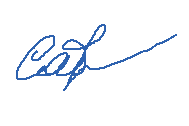 Директор ЛДПК – филиала ГГТУ_________/А.А. Чистов/«25» мая 2021 г.КодНаименование результата обученияНаименованиеРазделов, МДК,темРезультаты обучения - кодыПК, ОКОсвоенные умения и знанияУровень освоения ПК, ОКФормы и методы контроля и оценки12345Раздел 1 ХХХХХРаздел 1 ХХХХХРаздел 1 ХХХХХРаздел 1 ХХХХХРаздел 1 ХХХХХТема 1.1. ХХХХПрописать ОК и ПКПрописать знания и умения У4, З41,2,3ЭТО СМОТРИМ ЧУТЬ ВЫШЕ. РАССТАВЛЯЕМ САМОСТОЯТЕЛЬНО-устный опрос;-глоссарий-устный экзамен-тестирование- экзамен- оценка на практических занятиях;- оценка на лабораторных работах;ЭТО ВАРИАНТЫ, ВЫБРАТЬ САМОСТОЯТЕЛЬНООценкаКритерии оцениванияОтличноРабота выполнена в полном объеме в установленное время с соблюдением всех условий задания.  Разработанная программа соответствует техническому заданию. Программа  работает на основании тестовых примеров. ХорошоРабота выполнена в полном объеме  в установленное время, с соблюдением всех условий, но имеются небольшие замечания по качеству выполненной работы.  Разработанная программа соответствует техническому заданию. Не выполнена оптимизация кода. Программа  работает на основании тестовых примеров. УдовлетворительноРабота выполнена  более чем на половину и/или в неустановленное время, удовлетворительного качества. Разработанная программа соответствует не всем пунктам  технического задания. Не выполнена оптимизация кода. Программа выдает ошибки на основании тестовых примеров. НеудовлетворительноРабота выполнена с существенными нарушениями и в неустановленное время, неудовлетворительного качества. Разработанная программа  не соответствует пунктам  технического задания. Не выполнена оптимизация кода. Программа выдает ошибки на основании тестовых примеров. ОценкаКритерии оцениванияОтличноСистематическое и глубокое знание программного материала по дисциплине, умение свободно ориентироваться в вопросе. Ответ полный и правильный на основании изученного материала. Выдвинутые положения аргументированы и подтверждены примерами. Материал изложен в определенной логической последовательности, осознанно, с использованием современных научных терминов; ответ самостоятельный. Обучающийся уверенно отвечает на дополнительные вопросы.ХорошоПолное знание учебного материала, демонстрируется систематический характер знаний по дисциплине. Ответ полный и правильный, подтвержден примерами; но их обоснование не аргументировано, отсутствует собственная точка зрения. Материал изложен в определенной логической последовательности, при этом допущены несущественные погрешности, исправленные по требованию экзаменатора. Обучающийся испытывает незначительные трудности в ответах на дополнительные вопросы. Материал изложен осознанно, самостоятельно, с использованием современных научных терминов.УдовлетворительноЗнание основного программного материала по дисциплине, но допускаются погрешности в ответе. Ответ недостаточно логически выстроен, самостоятелен. Основные понятия употреблены правильно, но обнаруживается недостаточное раскрытие теоретического материала. Выдвигаемые положения недостаточно аргументированы и не подтверждены примерами; ответ носит преимущественно описательный характер. Обучающийся испытывает достаточные трудности в ответах на вопросы. Научная терминология используется недостаточно.НеудовлетворительноОбучающийся не знает значительной части программного материала, допускает существенные ошибки при ответах. Выдвигаемые положения недостаточно аргументированы и не подтверждены примерами; ответ носит преимущественно описательный характер. На дополнительные вопросы не получены ответы.ОценкаКритерии оцениванияОтличноСистематическое и глубокое знание программного материала по дисциплине, умение свободно ориентироваться в вопросе. Ответ полный и правильный на основании изученного материала. Выдвинутые положения аргументированы и подтверждены примерами. Материал изложен в определенной логической последовательности, осознанно, с использованием современных научных терминов; ответ самостоятельный. Обучающийся уверенно отвечает на дополнительные вопросы.ХорошоПолное знание учебного материала, демонстрируется систематический характер знаний по дисциплине. Ответ полный и правильный, подтвержден примерами; но их обоснование не аргументировано, отсутствует собственная точка зрения. Материал изложен в определенной логической последовательности, при этом допущены несущественные погрешности, исправленные по требованию экзаменатора. Обучающийся испытывает незначительные трудности в ответах на дополнительные вопросы. Материал изложен осознанно, самостоятельно, с использованием современных научных терминов.УдовлетворительноЗнание основного программного материала по дисциплине, но допускаются погрешности в ответе. Ответ недостаточно логически выстроен, самостоятелен. Основные понятия употреблены правильно, но обнаруживается недостаточное раскрытие теоретического материала. Выдвигаемые положения недостаточно аргументированы и не подтверждены примерами; ответ носит преимущественно описательный характер. Обучающийся испытывает достаточные трудности в ответах на вопросы. Научная терминология используется недостаточно.НеудовлетворительноОбучающийся не знает значительной части программного материала, допускает существенные ошибки при ответах. Выдвигаемые положения недостаточно аргументированы и не подтверждены примерами; ответ носит преимущественно описательный характер. На дополнительные вопросы не получены ответы.Код и наименование профессиональных и общих компетенций, формируемых в рамках модуляКритерии оценкиМетоды оценкиРаздел 1.  Раздел 1.  Раздел 1.  ПК 1.1. Оценка «отлично» - техническое задание проанализировано, алгоритм разработан, соответствует техническому заданию и оформлен в соответствии со стандартами, пояснены его основные структуры, указаны использованные стандарты в области документирования, выполнена оценка сложности алгоритмаОценка «хорошо» - алгоритм разработан, оформлен в соответствии со стандартами и соответствует заданию, пояснены его основные структуры, выполнена оценка сложности алгоритмаОценка «удовлетворительно» - алгоритм разработан и соответствует заданию.Оценка на практических занятиях;Оценка защиты лабораторной работыТестированиеОценка выполнения индивидуального заданияОценка выполненных заданий на практическом экзамене по ПРОПИСАТЬ МДК С КОДОМЛикино-Дулевский политехнический колледж – филиал ГГТУ(название структурного подразделения)(код и наименование специальности)(наименование дисциплины)ПреподавательПредседатель ПЦКПротокол заседания ПЦК №_______от __________________2021 г.Протокол заседания ПЦК №_______от __________________2021 г.Зам директора по учебной работе№Критерий оценкиБаллы12345678910111213Итого100